9 класс V раздел ЗаданияПочвы и органический мирОбъясните, как образуется почва.Что такое гумус и чем он так важен?От чего зависит плодородие почвы?Отметьте территории Литвы и Украины с наиболее и наименее плодородными почвами.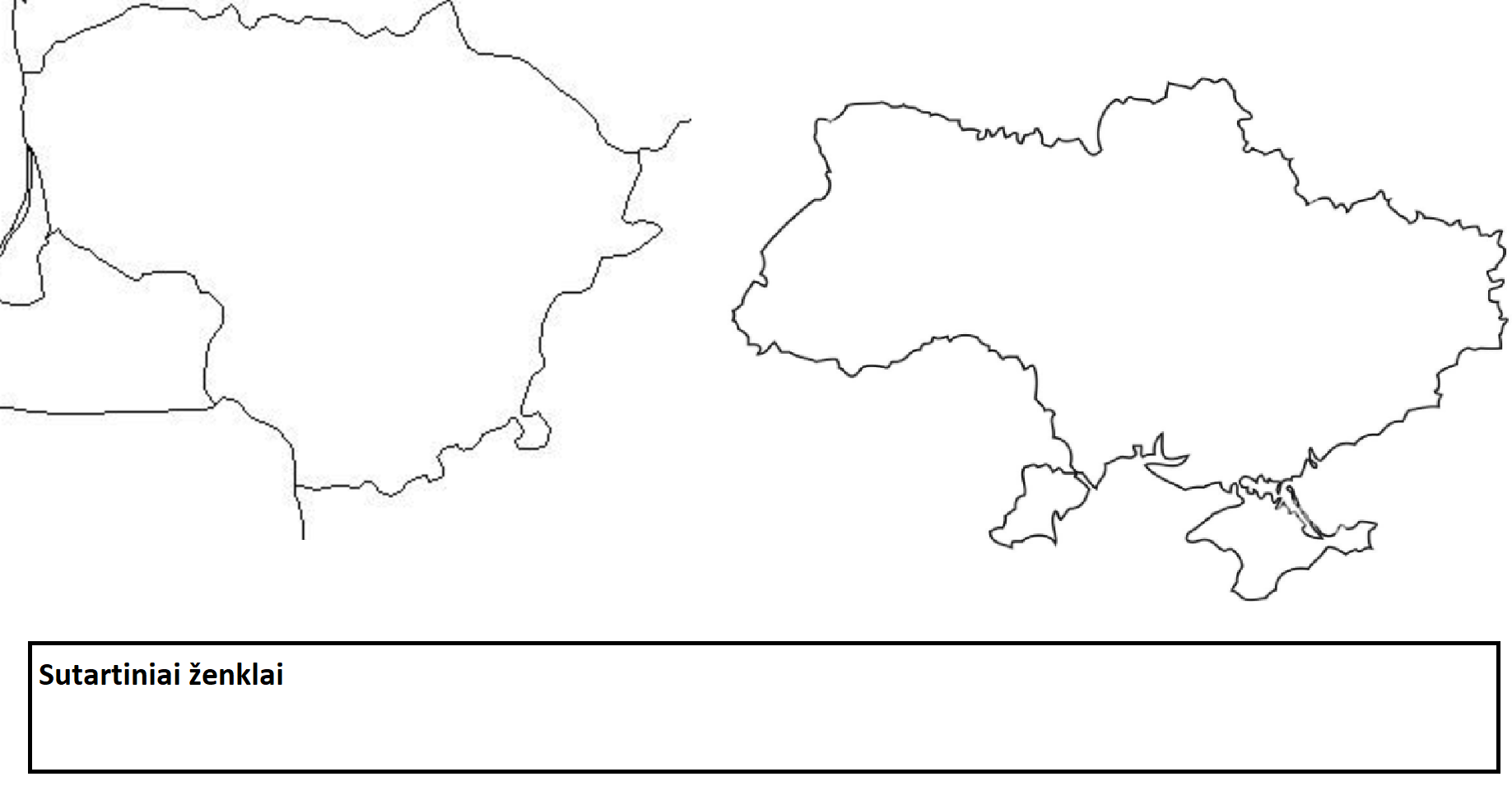 Объясните, почему в отмеченных местах Украины (см. четвертое задание), находятся плодородные почвы, а в других – неплодородные.Плодородные-Неплодородные - Что такое эрозия почвы? Какие существуют способы улучшения почвы?1)2)3)4)5)Отметьте лесные массивы Литвы и Украины.Что определяет такое расположение лесов в Литве и Украине?В Литве -В Украине-Какие животные, обитают как в Литве, так и в Украине.Опишите ландшафт, наблюдаемый в окно.Чем урбанизированный ландшафт отличается от аграрного?Узнайте, где находится ближайшая к вашему месту жительства заброшенная или неухоженная территория. Предложите идею для её благоустройства.Территория: ..............................................................Идея благоустройства:На карте восьмого задания отметьте заповедники и национальные парки Литвы и Украины.Какие наиболее важные ценности охраняются на особо охраняемых природных территориях в Украине?